	OBEC JEZERNICE	Obecní úřad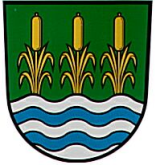 	IČ: 70040915 	e-mail: podatelna@jezernice.cz	751 31 Jezernice 206 	tel: 581 771 750	BÚ: 164392178/0300 ČSOB, a. s.		ID DS: i6kbive	web: www.jezernice.cz VOLBA PREZIDENTA REPUBLIKYkonaná ve dnech 12. a 13. ledna 2018, případné II. kolo konané ve dnech 26. a 27. ledna 2018Telefonní spojení do volební místnosti v územním obvodu obce Jezernice 
je zajištěno na telefonním čísle 581 771 750, případně mobil 734 763 575.Ing. Pavla Jochcová
starostka obce